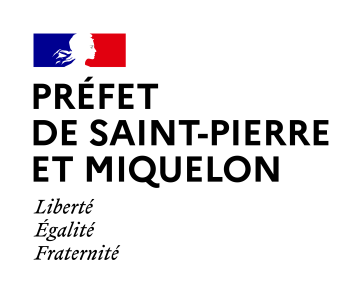  FICHIER ASSOCIATIONS DCSTEP 2021MISE A JOUR VOTRE ASSOCIATIONNom de l’association :Sigle éventuel :  Adresse siège social : BP :Courriel : Site Web :Date déclaration Préfecture : Affiliation à une (des) fédération(s) : Agrément et n° agrément : Assureur : Nombre d’adhérents total :              Enfants (3-11) :        Adolescents (12-17) :        Adultes (18+) :    CONTACT ET COORDONNEES DU PRESIDENT -ENom : Prénom : Adresse :BP : Téléphone fixe et cellulaire : Courriel : Membres du bureau ( Noms, prénoms, fonctions) : RENSEIGNEMENTS DU CONTACT DCSTEP SI IL/ ELLE N’EST PAS LE PRESIDENTNom : 							Prénom : Adresse :BP :Téléphone fixe et cellulaire : Courriel :ACTIVITES ET OFFRES DE SERVICEThème de l’association : Culture/ Patrimoine // Loisirs // Social/ Solidarité // Environnement // Sports //JeunesseAutre(s) (précisez) : Objet de l’association : Activités habituelles : Activités occasionnelles : Temps forts de l’année (évènements, rencontres…) : PUBLICPublic(s) bénéficiaire(s) des activités de l’association :TARIFS / LIEU (X) / COMMUNICATIONTarifs : Carte adhérent : Cotisation(s): La cotisation est-elle mensuelle, trimestrielle, annuelle ou autre ? :Adresse (s) du ou des local –aux où ont lieu les activités :Horaires des activités : L’association dispose-t-elle d’un logo ?Autres informations utiles à préciser concernant votre association : Merci de joindre tout élément que vous jugerez utile de nous fournir pour compléter votre dossier.Document à retourner à la DCSTEP :en version papierpar mail : 975.jeunesse-sport@dcstep.gouv.fr